Foundation 2 Weekly Timetable   Week Commencing 27.03.23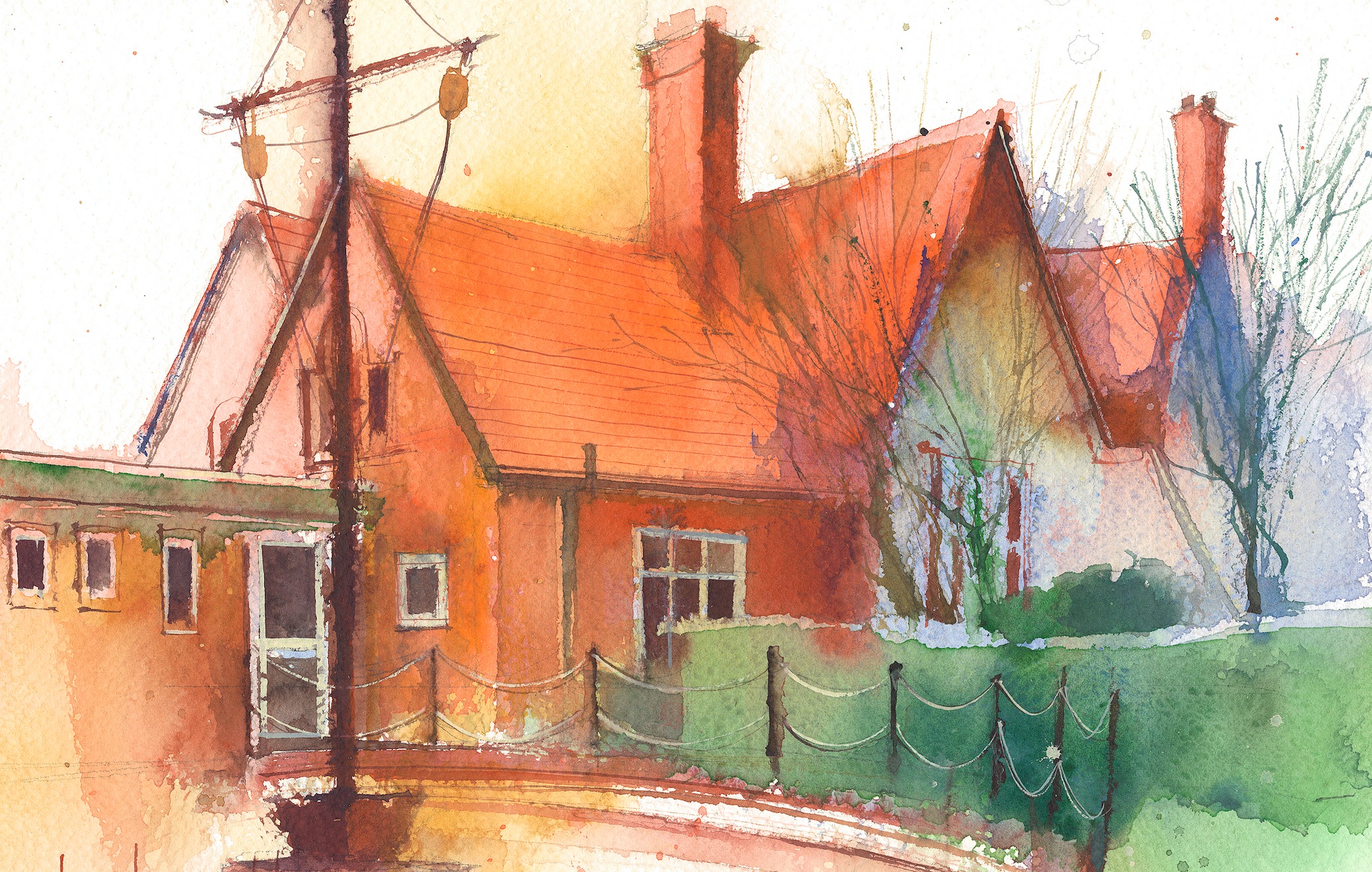 This timetable is available in the event that a Foundation 2 pupil is required to self-isolate at home, but the cohort remains open to other pupils.Please visit the Foundation 2 Remote Learning Page on the school website to access any downloadable resources and activity sheets.Session 1: 09:00-10:30Session 2:  10:50 – 12:00Session 3: 13:15 – 15:25 Monday27/03/23PhonicsBy the end of this lesson your child should be able to: Consolidate reading with sounds ‘long oo’ (moon).We recommend the following resources and activities to achieve this objective:Blending practice.Children will complete activities in their individual rocket phonics workbooks.(Week 23)MathsBy the end of this lesson your child should be able to: To understand the composition of numbers and recognise numberbonds to 10. We recommend the following resources and activities to achieve this objective:Re-cap on Numberbonds to 10.Then go in the outdoor area on an Easter Egg hunt. I will have hidden halves of Easter Eggs, can they go and find as many as they can. Now we need to match them up together. Which numbers add up to make 10? TopicDuring the afternoons we will undertake activities linked to all areas of the Early Years Curriculum; Prime Areas; Communication and Language;Personal, Social and Emotional Development;Physical Development.Specific Areas; Literacy, Maths, Understanding the World and Expressive Arts and Design.Afternoon sessions will also include RE, HeartSmart and Forest Schools.Activities will be linked to our class topic which is ‘Where in the World’. We aim to use children’s films as a hook for learning to help us find out more about the world around us. Throughout the year we will select films that enable us to cover all requirements of the Early Years Curriculum.We will talk about where the film is set and find out where this country is on a map. We will then the theme of the film as a way of guiding our planning.PLEASE NOTEThe very nature of the EYFS curriculum enables us to go with the interests of the children. The activities we plan are for a guide only. Staff can use and adapt activities or add additional activities and not cover others. It is all dependent on how and where the children’s interests take us.Activities are designed to cover several weeks, if needed.A copy of the current topic plan is available to view on the class website page.Tuesday28/03/23PhonicsBy the end of this lesson your child should be able to: Consolidate writing with sounds ‘long oo’We recommend the following resources and activities to achieve this objective:Segmenting practice.Children will complete activities in their individual rocket phonics workbooks.MathsBy the end of this lesson your child should be able to:To understand the sequence of numbers.We recommend the following resources and activities to achieve this objective:With numbered eggs, I will hand one out to each child. Together we will work together to line the children up, with the numbers in the correct order.Hide the numbers outside and see if we can find them all. To check, we must put them back in the right order in case some are missing.TopicDuring the afternoons we will undertake activities linked to all areas of the Early Years Curriculum; Prime Areas; Communication and Language;Personal, Social and Emotional Development;Physical Development.Specific Areas; Literacy, Maths, Understanding the World and Expressive Arts and Design.Afternoon sessions will also include RE, HeartSmart and Forest Schools.Activities will be linked to our class topic which is ‘Where in the World’. We aim to use children’s films as a hook for learning to help us find out more about the world around us. Throughout the year we will select films that enable us to cover all requirements of the Early Years Curriculum.We will talk about where the film is set and find out where this country is on a map. We will then the theme of the film as a way of guiding our planning.PLEASE NOTEThe very nature of the EYFS curriculum enables us to go with the interests of the children. The activities we plan are for a guide only. Staff can use and adapt activities or add additional activities and not cover others. It is all dependent on how and where the children’s interests take us.Activities are designed to cover several weeks, if needed.A copy of the current topic plan is available to view on the class website page.Wednesday29/03/23Sponsored Nursery Rhyme DayDuring the morning, children will undertake songs, games and writing activities linked to the theme of Nursery Rhymes.Sponsored Nursery Rhyme DayDuring the morning, children will undertake songs, games and writing activities linked to the theme of Nursery Rhymes.TopicDuring the afternoons we will undertake activities linked to all areas of the Early Years Curriculum; Prime Areas; Communication and Language;Personal, Social and Emotional Development;Physical Development.Specific Areas; Literacy, Maths, Understanding the World and Expressive Arts and Design.Afternoon sessions will also include RE, HeartSmart and Forest Schools.Activities will be linked to our class topic which is ‘Where in the World’. We aim to use children’s films as a hook for learning to help us find out more about the world around us. Throughout the year we will select films that enable us to cover all requirements of the Early Years Curriculum.We will talk about where the film is set and find out where this country is on a map. We will then the theme of the film as a way of guiding our planning.PLEASE NOTEThe very nature of the EYFS curriculum enables us to go with the interests of the children. The activities we plan are for a guide only. Staff can use and adapt activities or add additional activities and not cover others. It is all dependent on how and where the children’s interests take us.Activities are designed to cover several weeks, if needed.A copy of the current topic plan is available to view on the class website page.Thursday30/03/23PhonicsBy the end of this lesson your child should be able to: Consolidate reading with sounds ‘short oo’ (book)We recommend the following resources and activities to achieve this objective:Blending practiceChildren will complete activities in their individual rocket phonics workbooks.PhonicsBy the end of this lesson your child should be able to: Consolidate writing with sounds ‘short oo’ (book)We recommend the following resources and activities to achieve this objective:Segmenting practiceChildren will complete activities in their individual rocket phonics workbooks.TopicDuring the afternoons we will undertake activities linked to all areas of the Early Years Curriculum; Prime Areas; Communication and Language;Personal, Social and Emotional Development;Physical Development.Specific Areas; Literacy, Maths, Understanding the World and Expressive Arts and Design.Afternoon sessions will also include RE, HeartSmart and Forest Schools.Activities will be linked to our class topic which is ‘Where in the World’. We aim to use children’s films as a hook for learning to help us find out more about the world around us. Throughout the year we will select films that enable us to cover all requirements of the Early Years Curriculum.We will talk about where the film is set and find out where this country is on a map. We will then the theme of the film as a way of guiding our planning.PLEASE NOTEThe very nature of the EYFS curriculum enables us to go with the interests of the children. The activities we plan are for a guide only. Staff can use and adapt activities or add additional activities and not cover others. It is all dependent on how and where the children’s interests take us.Activities are designed to cover several weeks, if needed.A copy of the current topic plan is available to view on the class website page.Friday31/03/23PEBy the end of this lesson your child should be able to: Revise and refine fundamental movement skills already acquired.We recommend the following resources and activities to achieve this objective:During this half term the children will use the hall space to undertake circuit training activities that require them to use a range of movements they are already familiar with. Children will learn the importance of exercise and the changes they will see in their body during and after exercise.PhonicsBy the end of this lesson your child should be able to:Common exception (CEW) practice of words ‘her’ and ‘they’.We recommend the following resources and activities to achieve this objective:Children will complete activities in their individual rocket phonics workbooks.TopicDuring the afternoons we will undertake activities linked to all areas of the Early Years Curriculum; Prime Areas; Communication and Language;Personal, Social and Emotional Development;Physical Development.Specific Areas; Literacy, Maths, Understanding the World and Expressive Arts and Design.Afternoon sessions will also include RE, HeartSmart and Forest Schools.Activities will be linked to our class topic which is ‘Where in the World’. We aim to use children’s films as a hook for learning to help us find out more about the world around us. Throughout the year we will select films that enable us to cover all requirements of the Early Years Curriculum.We will talk about where the film is set and find out where this country is on a map. We will then the theme of the film as a way of guiding our planning.PLEASE NOTEThe very nature of the EYFS curriculum enables us to go with the interests of the children. The activities we plan are for a guide only. Staff can use and adapt activities or add additional activities and not cover others. It is all dependent on how and where the children’s interests take us.Activities are designed to cover several weeks, if needed.A copy of the current topic plan is available to view on the class website page.